RPS – I s.r.o.Vavrečkova 7074760 01 Zlín
Otrokovice 6. 1. 2020 Objednáváme u Vás administraci veřejné zakázky malého rozsahu dle směrnice SM/25/05/18 KUZKVZ/2020/2/01 s názvem Gymnázium Otrokovice – rekonstrukce elektroinstalace a rozvodů ZTI – zhotovení projektové dokumentace.S pozdravemMgr. Ivo Kramářředitel Gymnázia Otrokovice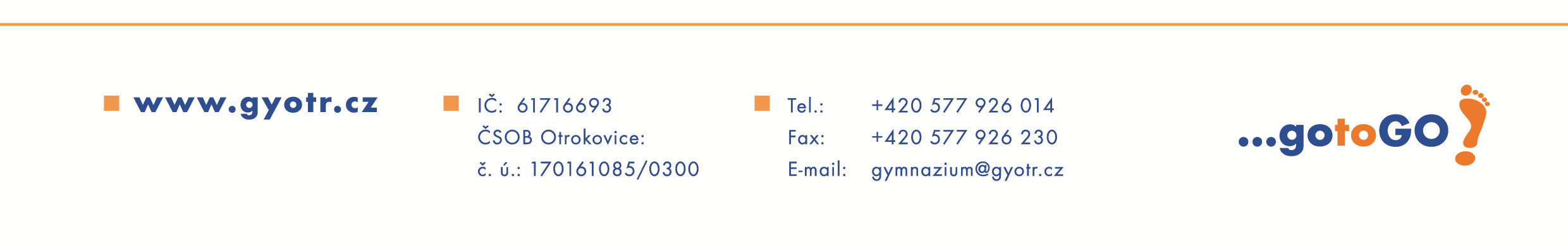 Akceptace: 	